Основные принципы деятельности специалистов центра:- командный подход к решению проблем,- дифференцированный и индивидуальный подход к ребенку с учетом структуры дефекта,- тесное сотрудничество с семьёй,- поиск новых методов и технологий,- эффективное социальное партнерство,- подготовка воспитанников к реалиям жизни.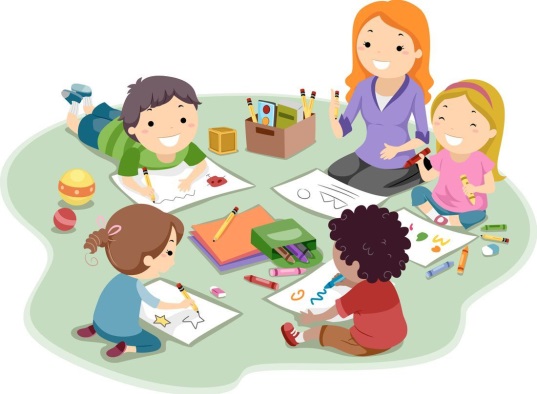 Документы необходимые для поступления в наш центр:ИПРА (только для инвалидов),ИППСУ,Свидетельство о рождении / паспорт с 14 лет,Паспорт родителя /законного представителя,Справка Ф-8 (с места регистрации) - для полустационарного отделения.Мы находимся по адресу:423826   Республика Татарстан,   г.Набережные Челны, пр. Чулман, д.103 (61/30)Режим работы: 08:00 – 17:00 (пн - пт)                  Обед: 12:00 – 13:00E-mail:Rсdpov.Solnyshko-che@tatar.ruТелефон:(8552) 56-15-23Министерства труда, занятости и социальной защиты Республики Татарстан в городском округе«город Набережные Челны»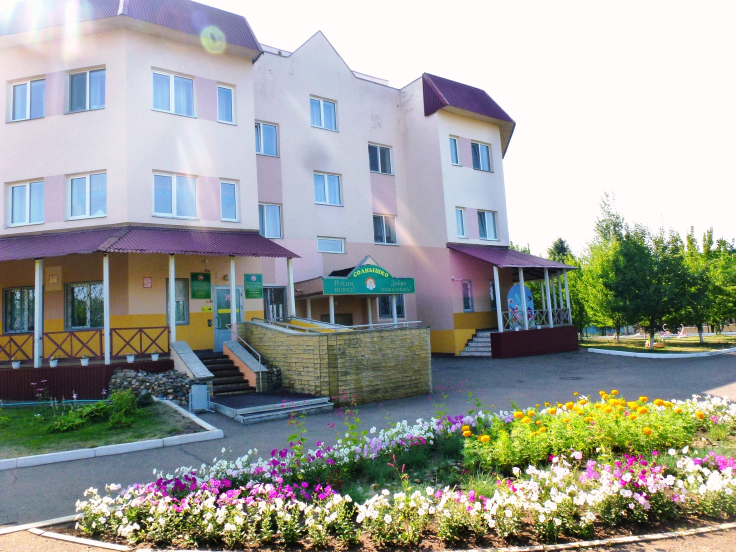 Государственное автономное учреждение социального обслуживания«Реабилитационный центр для детей и подростков с ограниченными возможностями «Солнышко» «Татарстан РеспубликасыХезмәт, халыкныэшбеләнтәэминитүһәмсоциальяклауминистрлыгының«Яр Чаллышәһәре» шәһәрокругындагымөмкинлекләречикләнгәнбалаларһәмяшүсмерләрөчен “Солнышко”  реабилитация үзәге” социальхезмәткүрсәтүдәүләтавтономучреждениесеЦель деятельности центра: Повышение качества оказываемых  социальных услуг детям-инвалидам и детям с ОВЗ по устранению или компенсации функциональной и социальной недостаточности, обеспечению максимально полной социальной адаптации и интеграции их в общественно-полезную среду.Для достижения данной цели в центре созданы все условия: работают  высококвалифицированные специалисты и материально-техническая база оснащена современным оборудованием с учетом доступной инфраструктуры.Каждый ребенок особенный,Все дети – равные!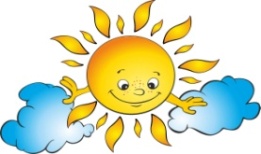 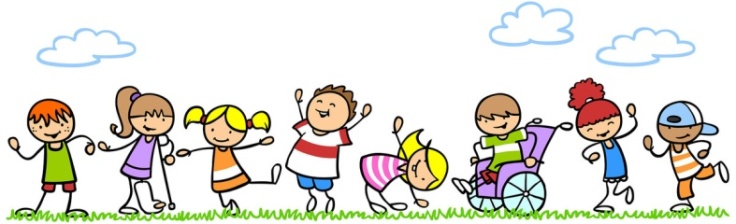 Технологии, используемые в комплексной реабилитации детей:Технология «Ранняя помощь»Кондуктивная терапияСенсорная интеграцияКинезиотерапияМонтессори педагогикаГалотерапияГидротерапия НейропсихологияПолисенсорное развитиеАрт-терапияВойта-терапияБобат-терапияЛечебный массажФизиолечениеБиоакустическая коррекция «Синхро-С»Музыкотерапия, тренинги общения, сотрудничестваФормирование основ трудовых навыков (обучение швейному делу,столярному делу,навыкам самообслуживания)Занятия со специалистом по комплексной реабилитации, дефектологом, психологом, логопедом Интерактивные средства коммуникации и другие.	Функционируют:  отделение  социальной  адаптации;  социально-реабилитационное отделение. Предусмотрены:Стационарная форма обслуживания с круглосуточным пребыванием и пятиразовым питанием – 15 человек; Полустационарная форма обслуживания с трёхразовым питанием– 41 человек.Центр рассчитан:Ежемесячно посещают 56 детей с рождения до 4  лет без инвалидности, признанные нуждающимися в социальном обслуживании, дети-инвалиды, частично или полностью утратившие способность к самообслуживанию и (или) передвижению срождения до 18 лет. Подробности на сайте по QR-коду:            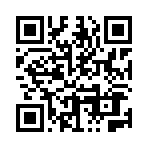 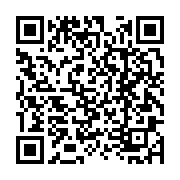 Мы в Telegram:        Мы в VK: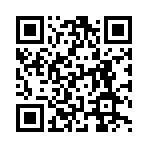 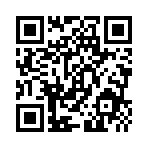 